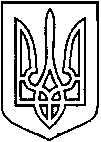 СЄВЄРОДОНЕЦЬКА МІСЬКА ВІЙСЬКОВО-ЦИВІЛЬНА АДМІНІСТРАЦІЯ  СЄВЄРОДОНЕЦЬКОГО РАЙОНУ  ЛУГАНСЬКОЇ  ОБЛАСТІРОЗПОРЯДЖЕННЯкерівника Сєвєродонецької міської  військово-цивільної адміністрації26 березня 2021 року                                                              № 230Про затвердження Статуту комунального підприємства «Сєвєродонецьккомунсервис» в новій редакції та внесення змін до Єдиного державного реєстру юридичних осіб, фізичних осіб-підприємців та громадських формуваньКеруючись статтею 88 Цивільного кодексу України, статтями 24, 57, 65, 66, 78 Господарського кодексу України, Законом України «Про військово-цивільні адміністрації», Законом України «Про місцеве самоврядування 
в Україні», враховуючи службову записку директора 
КП «Сєвєродонецьккомунсервис» від 02.03.2021 № 306 стосовно надання дозволу на внесення змін до Єдиного державного реєстру юридичних осіб, фізичних осіб-підприємців та громадських формувань,зобовʼязую:Внести зміни до Єдиного державного реєстру юридичних осіб, фізичних осіб-підприємців та громадських формувань стосовно видів діяльності комунального підприємства «Сєвєродонецьккомунсервис» та доповнити їх новими видами економічної діяльності, а саме:КВЕД 37.00 Каналізація, відведення й очищення стічних вод.КВЕД 43.12 Підготовчі роботи на будівельному майданчику.КВЕД 43.99 Інші спеціалізовані будівельні роботи, н.в.і.у.КВЕД 45.20 Технічне обслуговування та ремонт автотранспортних засобів.КВЕД 52.24 Транспортне оброблення вантажів.Затвердити Статут комунального підприємства «Сєвєродонецьккомунсервис» (код ЄДРПОУ 03327983) в новій редакції (додається).Пункт 1 розпорядження керівника Сєвєродонецької міської військово-цивільної адміністрації Сєвєродонецького району Луганської області 
від 15 березня 2021 року № 55 «Про затвердження Статуту комунального підприємства «Сєвєродонецьккомунсервис» в новій редакції» вважати таким, що втратив чинність з дати державної реєстрації Статуту.Дане розпорядження підлягає оприлюдненню. Контроль за виконанням цього розпорядження покладаю на першого заступника керівника Сєвєродонецької міської військово-цивільної адміністрації Ігоря РОБОЧОГО.Керівник Сєвєродонецької міськоївійськово-цивільної адміністрації  		               Олександр СТРЮК 